Comparing and Contrasting from the University of North Carolina Chapel HillINTRODUCTIONIn your career as a student, you’ll encounter many different kinds of writing assignments, each with its own requirements. One of the most common is the comparison/contrast essay, in which you focus on the ways in which certain things or ideas—usually two of them—are similar to (this is the comparison) and/or different from (this is the contrast) one another. By assigning such essays, your instructors are encouraging you to make connections between texts or ideas, engage in critical thinking, and go beyond mere description or summary to generate interesting analysis: when you reflect on similarities and differences, you gain a deeper understanding of the items you are comparing, their relationship to each other, and what is most important about them.DISCOVERING SIMILARITIES AND DIFFERENCESMaking a Venn diagram or a chart can help you quickly and efficiently compare and contrast two or more things or ideas. To make a Venn diagram, simply draw some overlapping circles, one circle for each item you’re considering. In the central area where they overlap, list the traits the two items have in common. Assign each one of the areas that doesn’t overlap; in those areas, you can list the traits that make the things different. Here’s a very simple example, using two pizza places: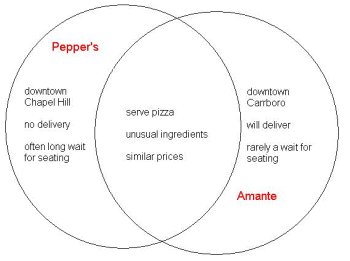 To make a chart, figure out what criteria you want to focus on in comparing the items. Along the left side of the page, list each of the criteria. Across the top, list the names of the items. You should then have a box per item for each criterion; you can fill the boxes in and then survey what you’ve discovered. Here’s an example, this time using three pizza places:As you generate points of comparison, consider the purpose and content of the assignment and the focus of the class. What do you think the professor wants you to learn by doing this comparison/contrast? How does it fit with what you have been studying so far and with the other assignments in the course? Are there any clues about what to focus on in the assignment itself?YOUR THESISThe thesis of your comparison/contrast paper is very important: it can help you create a focused argument and give your reader a road map so she/he doesn’t get lost in the sea of points you are about to make. As in any paper, you will want to replace vague reports of your general topic (for example, “This paper will compare and contrast two pizza places,” or “Pepper’s and Amante are similar in some ways and different in others,” or “Pepper’s and Amante are similar in many ways, but they have one major difference”) with something more detailed and specific. For example, you might say, “Pepper’s and Amante have similar prices and ingredients, but their atmospheres and willingness to deliver set them apart.”Be careful, though—although this thesis is fairly specific and does propose a simple argument (that atmosphere and delivery make the two pizza places different), your instructor will often be looking for a bit more analysis. In this case, the obvious question is “So what? Why should anyone care that Pepper’s and Amante are different in this way?” One might also wonder why the writer chose those two particular pizza places to compare—why not Papa John’s, Dominos, or Pizza Hut? Again, thinking about the context the class provides may help you answer such questions and make a stronger argument. Here’s a revision of the thesis mentioned earlier:Pepper’s and Amante both offer a greater variety of ingredients than other Chapel Hill/Carrboro pizza places (and than any of the national chains), but the funky, lively atmosphere at Pepper’s makes it a better place to give visiting friends and family a taste of local culture.ORGANIZING YOUR PAPERThere are many different ways to organize a comparison/contrast essay. Here are two:Subject-by-subject:Begin by saying everything you have to say about the first subject you are discussing, then move on and make all the points you want to make about the second subject (and after that, the third, and so on, if you’re comparing/contrasting more than two things). If the paper is short, you might be able to fit all of your points about each item into a single paragraph, but it’s more likely that you’d have several paragraphs per item. Using our pizza place comparison/contrast as an example, after the introduction, you might have a paragraph about the ingredients available at Pepper’s, a paragraph about its location, and a paragraph about its ambience. Then you’d have three similar paragraphs about Amante, followed by your conclusion.The danger of this subject-by-subject organization is that your paper will simply be a list of points: a certain number of points (in my example, three) about one subject, then a certain number of points about another. This is usually not what college instructors are looking for in a paper—generally they want you to compare or contrast two or more things very directly, rather than just listing the traits the things have and leaving it up to the reader to reflect on how those traits are similar or different and why those similarities or differences matter. Thus, if you use the subject-by-subject form, you will probably want to have a very strong, analytical thesis and at least one body paragraph that ties all of your different points together.A subject-by-subject structure can be a logical choice if you are writing what is sometimes called a “lens” comparison, in which you use one subject or item (which isn’t really your main topic) to better understand another item (which is). For example, you might be asked to compare a poem you’ve already covered thoroughly in class with one you are reading on your own. It might make sense to give a brief summary of your main ideas about the first poem (this would be your first subject, the “lens”), and then spend most of your paper discussing how those points are similar to or different from your ideas about the second.Point-by-point:Rather than addressing things one subject at a time, you may wish to talk about one point of comparison at a time. There are two main ways this might play out, depending on how much you have to say about each of the things you are comparing. If you have just a little, you might, in a single paragraph, discuss how a certain point of comparison/contrast relates to all the items you are discussing. For example, I might describe, in one paragraph, what the prices are like at both Pepper’s and Amante; in the next paragraph, I might compare the ingredients available; in a third, I might contrast the atmospheres of the two restaurants.If I had a bit more to say about the items I was comparing/contrasting, I might devote a whole paragraph to how each point relates to each item. For example, I might have a whole paragraph about the clientele at Pepper’s, followed by a whole paragraph about the clientele at Amante; then I would move on and do two more paragraphs discussing my next point of comparison/contrast—like the ingredients available at each restaurant.There are no hard and fast rules about organizing a comparison/contrast paper, of course. Just be sure that your reader can easily tell what’s going on! Be aware, too, of the placement of your different points. If you are writing a comparison/contrast in service of an argument, keep in mind that the last point you make is the one you are leaving your reader with. For example, if I am trying to argue that Amante is better than Pepper’s, I should end with a contrast that leaves Amante sounding good, rather than with a point of comparison that I have to admit makes Pepper’s look better. If you’ve decided that the differences between the items you’re comparing/contrasting are most important, you’ll want to end with the differences—and vice versa, if the similarities seem most important to you.CUE WORDS AND OTHER TIPSTo help your reader keep track of where you are in the comparison/contrast, you’ll want to be sure that your transitions and topic sentences are especially strong. Your thesis should already have given the reader an idea of the points you’ll be making and the organization you’ll be using, but you can help her/him out with some extra cues. The following words may be helpful to you in signaling your intentions:like, similar to, also, unlike, similarly, in the same way, likewise, again, compared to, in contrast, in like manner, contrasted with, on the contrary, however, although, yet, even though, still, but, nevertheless, conversely, at the same time, regardless, despite, while, on the one hand … on the other hand.For example, you might have a topic sentence like one of these:Compared to Pepper’s, Amante is quiet.Like Amante, Pepper’s offers fresh garlic as a topping.Despite their different locations (downtown Chapel Hill and downtown Carrboro), Pepper’s and Amante are both fairly easy to get to.SOME ADDITIONAL WEBSITES ABOUT COMPARISON/CONTRAST PAPERShttp://www.fas.harvard.edu/~wricntr/documents/CompAnalysis.htmlhttp://depts.washington.edu/pswrite/compare.htmlPepper’sAmantePapa John’sLocationPriceDeliveryIngredientsServiceSeating/eating inCoupons